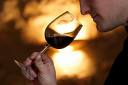 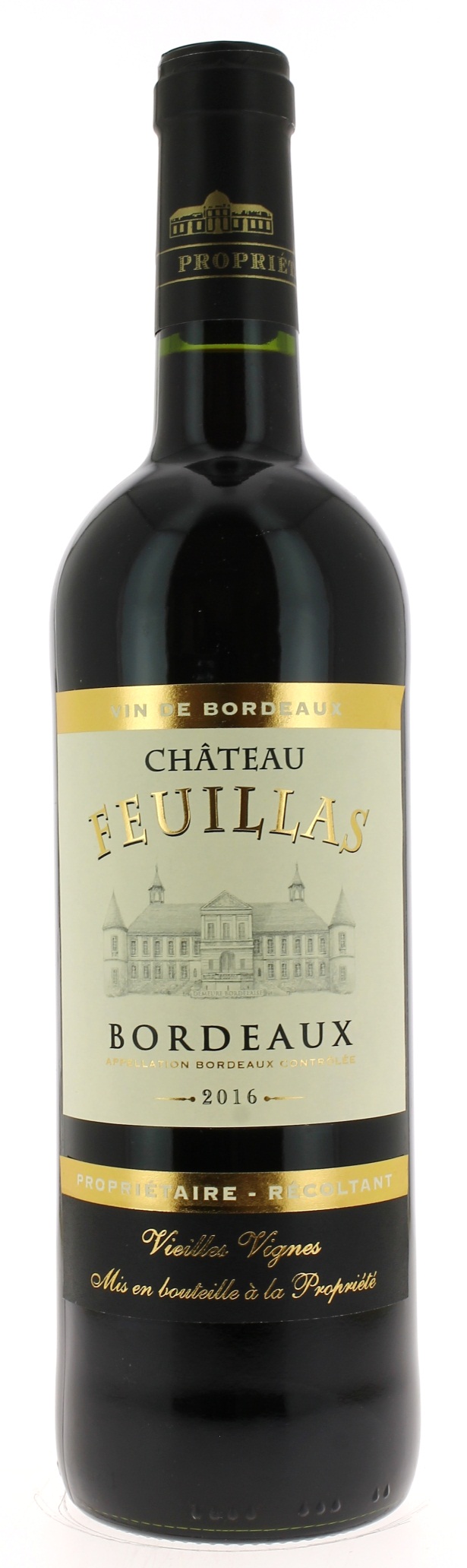                         13°CHÂTEAUFEUILLAS 2016AOC BORDEAUX  Jérôme QuinomantVigneron RécoltantLE VIGNOBLE :Nature des sols : 	Argilo calcaireAge du vignoble : 	25 ansEncépagement : 	47 % Merlot 53 % Cabernet sauvignon DEGUSTATION & CONSERVATION :Commentaire de dégustation : Robe grenat étincelante. Le nez exprime des notes de cerise et de fruits noirs. Ce Bordeaux finement charpenté est très équilibré. La finale laisse apparaitre une pointe d’acidité qui lui donne de la vivacité.Dégustation : 			entre 16°C et 18°C.Vieillissement : 		5 ans.Accords mets vins : 		viandes rouges et gibiers et bœuf bourguignon.PALLETISATION :Dimensions palette :		1200/800/1380 mmDimension carton :		300/235/160 mmPoids du carton :		7.5 kgBouteilles/carton :		6 bouteilles deboutCartons/couche : 		25Couches/palette : 		4Bouteilles/palette : 		600Gencod Bouteille :		3 770 001 765 891Gencod Carton :		3 770 001 765 907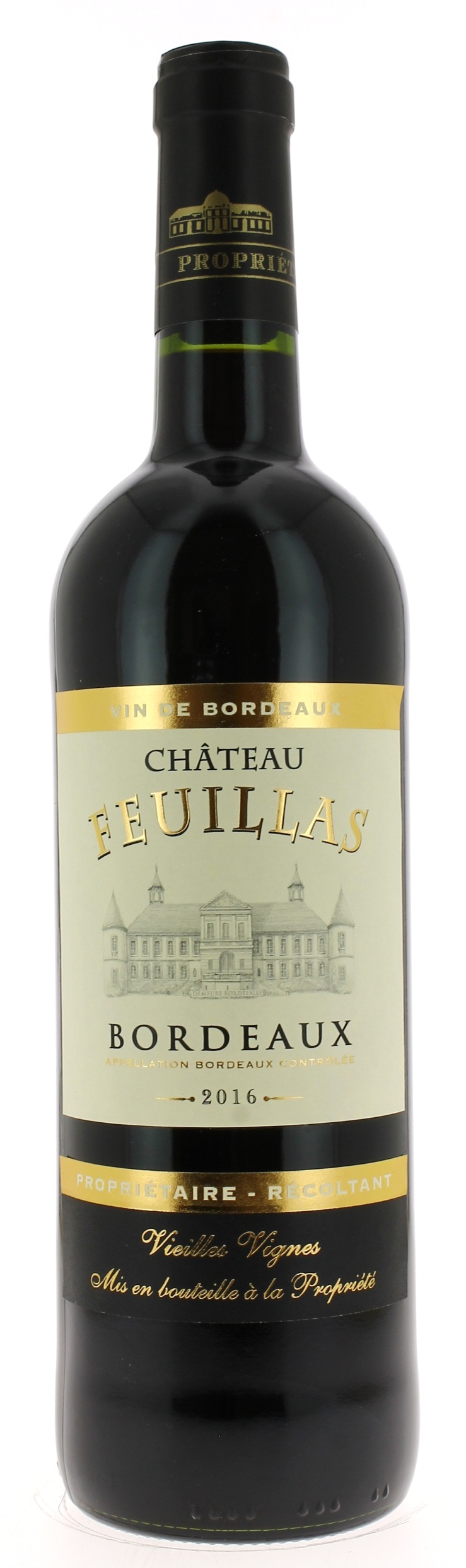 